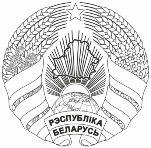 О проведении совещания в дистанционной формеВ соответствии с приказом Министра образования Республики Беларусь          от 24.02.2023 № 112 научно-методическое учреждение «Национальный институт образования» Министерства образования Республики Беларусь        05 апреля 2023 года в 15.00 проводит он-лайн совещание по вопросам организации республиканской контрольной работы по учебному предмету «История Беларуси» (XI класс) и проведения нагрузочного тестирования.На совещание приглашаются районные координаторы, а также представители отделов (управлений), учебно-методических кабинетов, учреждений образования. Напоминаем, что в названной контрольной работе 27.04.2023 участвуют учащиеся XI классов всех учреждений образования.Ссылка на совещание:https://youtube.com/live/hL-Li9Lpm_M?feature=shareНапоминаем также, что информация о подготовке и проведении республиканской контрольной работы по учебному предмету «История Беларуси» в XI классе размещена на сайте управления мониторинга качества образования Национального института образования по адресу: https://monitoring.adu.by.	Контактные телефоны: 80162355096 (Мельник Инна Александровна, Саяпина Светлана Николаевна), +375292092335 (МТС), +375447742286 (Саяпина Светлана Николаевна).   Ректор								   А.В. Мощук  Электронная версия соответствует оригиналу    07Саяпина     Мельник 355096Галоўнае ўпраўленне па адукацыiБрэсцкага аблвыканкамаДЗЯРЖАЎНАЯ ЎСТАНОВА АДУКАЦЫІ“БРЭСЦКІ АБЛАСНЫ ІНСТЫТУТ РАЗВІЦЦЯ АДУКАЦЫІ”вул. Я.Купалы, 20/1, 224020, г. Брэст  тэл./ факс 35 42 99эл. адрас: mail@boiro.by04.04.2023 № 02-05/642                   Главное управление по образованиюБрестского облисполкома ГОСУДАРСТВЕННОЕ УЧРЕЖДЕНИЕ ОБРАЗОВАНИЯ“БРЕСТСКИЙ ОБЛАСТНОЙ ИНСТИТУТ РАЗВИТИЯ ОБРАЗОВАНИЯ”ул. Я.Купалы, 20/1, 224020, г. Брест  тел./ факс 35 42 99эл. адрес: mail@boiro.byГалоўнае ўпраўленне па адукацыiБрэсцкага аблвыканкамаДЗЯРЖАЎНАЯ ЎСТАНОВА АДУКАЦЫІ“БРЭСЦКІ АБЛАСНЫ ІНСТЫТУТ РАЗВІЦЦЯ АДУКАЦЫІ”вул. Я.Купалы, 20/1, 224020, г. Брэст  тэл./ факс 35 42 99эл. адрас: mail@boiro.by04.04.2023 № 02-05/642                   Отделы (управления) по образованию городских, районных исполнительных комитетовГородские (районные) учебно-методические кабинетыОтделы (управления) по образованию городских, районных исполнительных комитетовГородские (районные) учебно-методические кабинеты